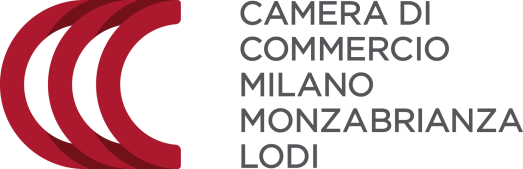 Ambiente, oggi al via a Milano il progetto regionale di “Rigenerazione urbana”Cinque incontri formativi, dopo Milano a Lecco, Varese, Como e MantovaBene la raccolta differenziata urbana +17% in dieci anni a Milano, riciclato il 66%Bene organico, plastica e elettrici, a Monza e Lodi riciclato il 74% Nel milanese Cisliano, Carugate e Cassinetta differenziano oltre il 90%. In Brianza bene Lesmo, Usmate Velate e Camparada Nel lodigiano primi Casalmaiocco, Graffignana e Massalengo 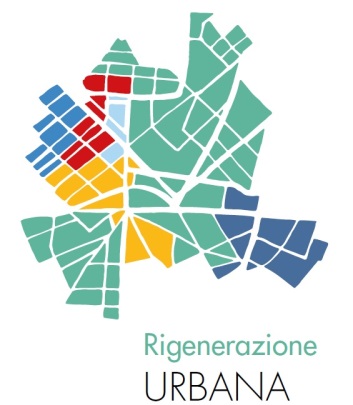 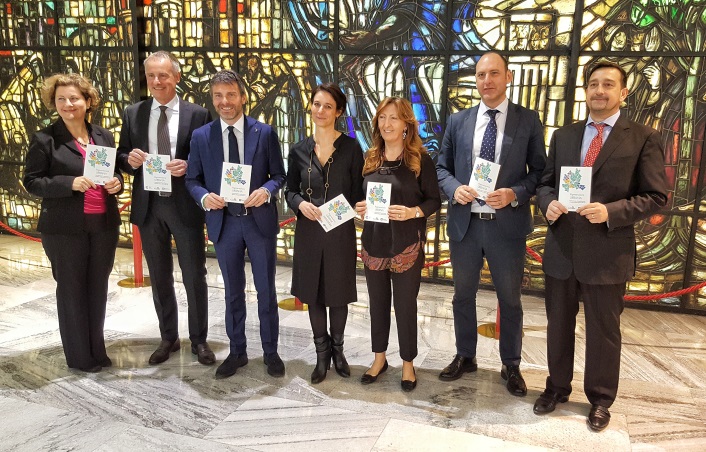 Oggi al via a Milano il progetto lombardo Rigenerazione Urbana, formazione per la riqualificazione del tessuto urbano e il rilancio delle cittàNella foto dei relatori anche l’assessore Foroni e Beatrice ZanoliniRisanamento e bonifiche, 134 imprese in Lombardia e quasi mille in ItaliaL’ambiente migliora a Milano e in Lombardia grazie alla raccolta differenziata. Quasi un milione di tonnellate: è questo il peso della raccolta differenziata a Milano città metropolitana in un anno (secondo le dichiarazioni ambientali depositate nel 2018) e rappresenta circa i due terzi del totale dei rifiuti raccolti (65,5%). Il quantitativo è nettamente superiore rispetto a dieci anni fa, +16,8%. Grazie soprattutto alla raccolta di organico (+66,2%), plastica (+49,7%) e rifiuti elettrici (+40,8%). A Monza e Brianza il peso della differenziata sul totale della raccolta è del 74,2% (oltre 268 mila tonnellate), a Lodi del 74,6% (73 mila tonnellate), entrambe in crescita rispetto all’anno precedente. Emerge da un’elaborazione della Camera di commercio di Milano Monza Brianza Lodi su dati MUD (Modello Unico di Dichiarazione ambientale) sulle dichiarazioni presentate dal 2008 al 2018 (2017 e 2018 per Monza Brianza e Lodi). Mentre il settore del risanamento e altri servizi di gestione dei rifiuti in Lombardia conta 134 imprese specializzate su circa mille in Italia, di cui 42 a  Milano, Bergamo con 29 e Brescia con 15. Ambiente, oggi martedì 26 marzo in Camera di commercio al via il progetto regionale di “Rigenerazione Urbana”. Ambiente, rigenerazione urbana e rigenerare attraverso le bonifiche, interconnessioni tra il quadro normativo ambientale e quello di governo del territorio. Su questi temi l’incontro martedì 26 marzo in Camera di commercio in via Meravigli 9 b, dalle 9,30 alle 13. Apertura dei lavori con Pietro Foroni, assessore al Territorio e Protezione civile di Regione Lombardia e Beatrice Zanolini, consigliere della Camera di commercio di Milano Monza Brianza Lodi. La Rigenerazione Urbana è l’insieme di interventi urbanistico - edilizi e di iniziative sociali finalizzate all’incremento della biodiversità nell’ambiente urbano. In questo quadro le Camere di commercio di Milano Monza Brianza Lodi, Como, Lecco, Mantova e Varese, in collaborazione con Regione Lombardia e con il supporto di Unioncamere Lombardia e FLA Fondazione Lombardia Ambiente, organizzano cinque incontri formativi gratuiti strutturati sulle peculiarità del tessuto urbano ed economico lombardo, rivolti a tecnici della PA, imprese, professionisti e operatori del settore. I prossimi incontri saranno a Lecco, Varese, Como e Mantova. L’iscrizione è possibile per tutti gli interessati direttamente su www.unioncamerelombardia.it. Ogni seminario potrà essere seguito in videoconferenza presso le sedi delle Camere di commercio aderenti al progettoHa dichiarato Pietro Foroni, assessore al Territorio e Protezione civile di Regione Lombardia: “Avviato il processo di revisione degli strumenti territoriali e urbanistici grazie all'approvazione dell'adeguamento del PTR alla legge 31 sul consumo di suolo, l'obiettivo prioritario per questa legislatura è quello di rendere più convenienti gli interventi di riqualificazione urbana ed edilizia, attraverso la semplificazione delle procedure, la riduzione dei tempi di realizzazione e la riduzione dei costi ad essi associati: a questo scopo stiamo lavorando a un PdL sulla Rigenerazione urbana e il recupero del patrimonio edilizio esistente, che puntiamo ad approvare entro l'estate”.”Ha commentato Beatrice Zanolini, consigliere della Camera di commercio di Milano Monza Brianza Lodi: “L’ambiente è un tema sempre più importante per la vivibilità sui nostri territori. Diventa centrale nella quotidianità la dimensione ambientale dell’abitare e del lavoro, dalla presenza di verde al riciclo dei rifiuti, dal risparmio energetico all’uso di fonti alternative. Il cambio di abitudini che stiamo realizzando ha un impatto positivo anche sui costi. In questo modo diamo un contributo alla valorizzazione e all’attrattività dei nostri luoghi”.Settore del risanamento e altri servizi di gestione dei rifiuti in Lombardia. Conta 134 imprese specializzate su circa mille in Italia Impiegano oltre 2 mila addetti, il 23,4% del totale italiano. Per numero di imprese Milano con 42 è prima in regione e terza in Italia, dopo Roma (77) e Napoli (43) ma è prima a livello nazionale per addetti (1.379) e precede Roma (1.331) e Torino (731). In regione come attività è seguita invece da Bergamo con 29 e Brescia con 15.Ambiente in miglioramento grazie alla differenziata. Ogni milanese produce in media 1,37 Kg di rifiuti al giorno, era di 1,39 Kg la quantità dichiarata nel 2017 e di 1,49 Kg nel 2008, per i brianzoli il dato medio è di 1,18 al giorno (era di 1,2 kg nel 2017), a Lodi di 1,20 Kg (era 1,18 kg nel 2017). I comuni più “green”, che differenziano oltre il 90% sono Cisliano, Carugate e Cassinetta di Lugagnano nel milanese e Lesmo, Usmate Velate e Camparada in Brianza. A Lodi i comuni più virtuosi sono Casalmaiocco, Graffignana e Massalengo. Milano - I rifiuti più riciclati. Oltre un terzo della raccolta differenziata urbana è fatta di rifiuti organici (341 mila tonnellate raccolte), -0,2% in un anno, +66,2% in dieci anni. Viene poi la carta con 173 mila tonnellate (17,4% del totale, -1,7% rispetto al 2017, -9,4% dal 2008). Terzo il vetro con 142 mila tonnellate (+1,2% in un anno, +6,1% in dieci). Quarta la plastica con 73 mila tonnellate: +3,2% dalle dichiarazioni 2017, +49,7% rispetto a quelle 2008. In crescita gli elettrici con quasi 13 mila tonnellate rispetto alle 9 mila del 2008 (+1,4% in un anno, +40,8% in dieci).I comuni milanesi che riciclano di più. A contribuire di più alla raccolta differenziata totale è il comune di Milano con 402 mila tonnellate all’anno, seguito dai comuni di Rho con 27 mila, Sesto San Giovanni, Legnano e Cinisello Balsamo con circa 18 mila, Cologno Monzese con 17 mila, Paderno Dugnano con 15 mila. Tra le prime la differenziata in generale pesa di più a Rho (75,43% del totale raccolto) e a Legnano (70,31%) mentre a Milano città la percentuale è del 58,6%. La maggior quantità di rifiuti elettrici ed elettronici viene raccolta a Milano (quasi 4 mila tonnellate); dopo Milano, Rho è specializzata sul legno, Legnano e Cinisello nell’organico, Sesto San Giovanni nel vetro e nella carta, Paderno Dugnano negli ingombranti, Cologno Monzese negli inerti. Superano il 90% di raccolta differenziata sul totale i comuni di Cisliano, Carugate, Cassinetta di Lugagnano e Bernate Ticino. Seguono Trezzano Rosa, Mesero, Casorezzo e Grezzago. Monza Brianza - I rifiuti più riciclati. Nella provincia di Monza e Brianza, l’organico è il rifiuto per cui si fa più raccolta differenziata urbana (92 mila tonnellate, erano 94 mila nel 2017), seguito dalla carta (42 mila tonnellate rispetto alle 39 mila del 2017) e dal vetro con oltre 34 mila tonnellate (erano 33 mila). Vengono poi il legno e gli ingombranti (con 19 mila tonnellate circa).I comuni brianzoli che riciclano di più. A contribuire di più alla raccolta differenziata totale è il comune di Monza con oltre 34 mila tonnellate all’anno, seguito da Lissone con 14 mila tonnellate da Seregno con 13 mila, Desio e Cesano Maderno con 11 mila circa. Dopo Monza, Lissone è più specializzato nel legno, Seregno nella carta e nell’organico. Tra i comuni più green, che superano il 90% di raccolta differenziata sul totale ci sono i comuni di Lesmo, Camparada, Caponago e Usmate Velate. Seguono Ornago, Bernareggio e Bellusco. Lodi  - I rifiuti più riciclati.  Un terzo della raccolta differenziata urbana nella provincia di Lodi è composta da rifiuti organici (oltre 25 mila tonnellate raccolte), poi ci sono la carta (10 mila tonnellate), gli ingombranti e il vetro (6 mila tonnellate), gli inerti, il legno e la plastica (oltre 4 mila tonnellate).I comuni del lodigiano che riciclano di più. A contribuire di più alla raccolta differenziata totale è il comune di Lodi con oltre 14 mila tonnellate all’anno, seguito dai comuni di Casalpusterlengo e Codogno (entrambi con 5 mila tonnellate circa) e da Sant’Angelo Lodigiano con quasi 4 mila. Dopo Lodi Casalpusterlengo è più specializzato in carta e elettrici, Codogno in organico, Sant’Angelo Lodigiano in legno. Superano le 2 mila tonnellate anche Zelo Buon Persico e Lodi Vecchio. Tra i comuni più green, con circa l’80% di raccolta differenziata sul totale ci sono Casalmaiocco, Graffignana, Massalengo, Pieve Fissiraga, Cavacurta, Sordio, Casaletto Lodigiano e Mairago. Raccolta differenziata urbana: primi comuni per peso della differenziata sul totale a Milano, Monza Brianza e Lodi:dichiarazioni 2018dichiarazioni 2017Elaborazione della Camera di commercio di Milano Monza Brianza Lodi su dati MUDModalità di raccolta rifiuti urbani a Milano, Monza Brianza e Lodi: dichiarazioni 2018dichiarazioni 2017Elaborazione della Camera di commercio di Milano Monza Brianza Lodi su dati MUDRaccolta differenziata urbana per frazione di rifiuto in tonnellate a Milano, Monza Brianza e Lodi                           dichiarazioni 2018Elaborazione della Camera di commercio di Milano Monza Brianza Lodi su dati MUD Raccolta differenziata urbana per tipologia in tonnellate:a Milano città metropolitana (dichiarazioni dal 2008 al 2018)a Milano, Monza Brianza e Lodi (dichiarazioni 2017-2018)Elaborazione della Camera di commercio di Milano Monza Brianza Lodi su dati MUDModalità di raccolta rifiuti urbani:a Milano città metropolitana (dichiarazioni dal 2008 al 2018)a Milano, Monza Brianza e Lodi (dichiarazioni 2017-2018)Elaborazione della Camera di commercio di Milano Monza Brianza Lodi su dati MUDProduzione media pro-capite giornaliera di rifiuti urbani:(dichiarazioni 2018)a Milano città metropolitana (dichiarazioni dal 2008 al 2018)a Milano, Monza Brianza e Lodi (dichiarazioni 2017-2018)Elaborazione della Camera di commercio di Milano Monza Brianza Lodi su dati MUDRaccolta differenziata urbana (dichiarazioni 2018): comuni milanesi ordinati per peso della differenziata sul totaleRaccolta differenziata urbana per tipologia in tonnellate (dichiarazioni 2018) a Milano, ordinata per totale comuneElaborazione della Camera di commercio di Milano Monza Brianza Lodi su dati MUDImprese nel settore dell’attività di risanamento e altri servizi di gestione dei rifiuti in Italia e in LombardiaElaborazione della Camera di commercio di Milano Monza Brianza Lodi su dati registro impreseMilano% DifferenziataMonza Brianza% DifferenziataLodi% Differenziata1Cisliano93,39%Lesmo93,37%Casalmaiocco89,53%2Carugate91,49%Usmate Velate92,26%Graffignana83,12%3Cassinetta di Lugagnano90,19%Camparada91,83%Massalengo83,07%Milano% DifferenziataMonza Brianza% DifferenziataLodi% Differenziata1Cisliano93,0%Lesmo92,6%Massalengo83,8%2Carugate91,6%Camparada90,9%Pieve Fissiraga83,1%3Bernate Ticino90,5%Caponago90,9%Graffignana82,0%DIFFERENZIATAINDIFFERENZIATATOTALE (Tonnellate)peso % differenziata su totaleMilano995.134,47523.453,021.518.587,5065,5%Monza e Brianza268.517,3293.403,44361.920,7674,2%Lodi72.847,4024.833,3297.680,7274,6%DIFFERENZIATAINDIFFERENZIATATOTALE (Tonnellate)peso % differenziata su totaleMilano1.005.688,11540.589,621.546.277,7365,0%Monza e Brianza267.212,9099.489,20366.702,1072,9%Lodi70.513,6825.479,5995.993,2873,5%FRAZIONE MilanoMonza BrianzaLodi totaleOrganico341.159,0992.215,0325.333,47458.707,59Vetro142.159,3334.283,496.250,55182.693,37Carta173.312,8141.951,4710.436,36225.700,64Plastica73.198,431.201,094.092,1978.491,70Legno49.471,8319.665,444.568,6773.705,94Metalli11.025,934.482,421.352,6116.860,96Elettrici12.733,423.938,821.264,6217.936,86Ingombranti59.524,6118.651,806.478,2284.654,63Inerti35.042,3211.686,784.593,5851.322,68Spazzamento47.313,8011.519,083.046,6961.879,57Altro50.192,9028.921,915.430,4684.545,26TOTALE995.134,47268.517,3272.847,401.336.499,20IN TONNELLATE2008200920102011201220132015201620172018peso % su tot. 2018variaz. % in un annovariaz. % in 10 anniOrganico205.307219.991216.371220.092224.349232.671312.299330.144341.707341.15934,3%-0,2%66,2%Vetro133.982136.628135.569136.703139.984138.562137.891140.895140.496142.15914,3%1,2%6,1%Carta191.210195.356188.281190.098182.887177.687177.893174.581176.366173.31317,4%-1,7%-9,4%Plastica48.88448.61148.26549.81150.70655.74564.42969.04070.94473.1987,4%3,2%49,7%Metalli13.98312.42811.95510.2769.5028.8899.50810.01611.13111.0261,1%-0,9%-21,2%Elettrici9.04410.54712.48714.60513.26311.54111.92611.68312.55212.7331,3%1,4%40,8%Ingombranti79.21880.81574.54369.01664.57761.10963.16458.87666.67059.5256,0%-10,7%-24,9%Inerti36.49934.86537.07234.88236.83934.80140.94938.95636.45835.0423,5%-3,9%-4,0%Spazzamento49.66350.38351.47157.39751.94648.00354.07248.00049.53547.3144,8%-4,5%-4,7%Altro43.04454.66953.12048.50948.09143.37548.52752.32551.10250.1935,0%-1,8%16,6%Totale852.039890.281871.764875.306865.224853.244965.184982.4211.005.688995.134100,0%-1,0%16,8%IN TONNELLATE20172018peso % su tot. 2018variaz. % in un annoOrganico458.708460.89634,3%0,5%Vetro182.693180.00113,4%-1,5%Carta225.701225.53616,8%-0,1%Plastica78.49275.8385,6%-3,4%Metalli16.86116.8801,3%0,1%Elettrici17.93717.5041,3%-2,4%Ingombranti84.65591.6286,8%8,2%Inerti51.32352.8863,9%3,0%Spazzamento61.88064.0444,8%3,5%Altro84.54586.7976,5%2,7%Totale1.336.4991.343.415100,0%0,5%INDIFFERENZIATA (t)DIFFERENZIATA (t)TOTALE (t)peso % differenziata su totvariaz. % differenziata rispetto al 20182008828.219,61852.044,461.680.264,0750,7%16,8%2009811.380,37890.280,881.701.661,2552,3%11,8%2010762.995,87871.973,011.634.968,8853,3%14,1%2011744.910,34875.330,961.620.241,3054,0%13,7%2012718.587,57865.223,941.583.811,5154,6%15,0%2013672.436,03853.244,121.525.680,1555,9%16,6%2014613.308,15896.063,701.509.371,8659,4%11,1%2015573.512,29965.184,451.538.696,7462,7%3,1%2016547.535,19982.421,101.529.956,2964,2%1,3%2017540.589,621.005.688,111.546.277,7365,0%-1,0%2018523.453,02995.134,471.518.587,5065,5%INDIFFERENZIATA (t)DIFFERENZIATA (t)TOTALE (t)peso % differenziata su totvariaz. % differenziata rispetto al 20182017665.558,411.343.414,692.008.973,1066,9%-1,5%2018641.689,781.336.499,201.978.188,9867,6%TOTALE ABITANTITOTALE RIFIUTI URBANI (t)MEDIA GIORNALIERA (kg)MI3.038.4201.518.587,501,37MB840.129361.920,761,18LO223.75597.680,721,20ANNO DI DICHIARAZIONE20082009201020112012201320142015201620172018MEDIA GIORNALIERA (Kg)1,491,511,431,421,391,381,361,391,381,391,37ANNO DI DICHIARAZIONE20172018MEDIA GIORNALIERA (Kg)1,341,32Ragione SocialeIndifferenziataDifferenziataTotale% Differenziata- Cisliano137,861.948,852.086,7193,39%- Carugate504,865.424,375.929,2391,49%- Cassinetta di Lugagnano72,46666,19738,6490,19%- Bernate Ticino121,921.102,831.224,7590,05%- Trezzano Rosa209,541.815,922.025,4689,65%- Mesero177,711.537,791.715,5089,64%- Casorezzo244,062.043,172.287,2389,33%- Grezzago123,761.015,471.139,2389,14%- Bareggio822,876.305,357.128,2288,46%- Calvignasco57,09432,82489,9188,35%- Rodano303,342.272,672.576,0188,22%- Inzago591,184.405,204.996,3888,17%- Vaprio d'Adda381,722.829,143.210,8688,11%- Melzo993,587.042,188.035,7687,64%- San Giorgio su Legnano322,642.277,962.600,6087,59%- Rescaldina728,224.874,455.602,6787,00%- Inveruno508,143.373,383.881,5286,91%- Cernusco sul Naviglio1.995,3212.946,5514.941,8786,65%- Cassano d'Adda1.063,346.849,277.912,6186,56%- Vimodrone967,256.011,206.978,4586,14%- Besate112,34678,05790,3985,79%- Masate255,391.537,991.793,3885,76%- Gorgonzola1.175,367.034,508.209,8685,68%- Vittuone519,073.006,733.525,8085,28%- Corbetta1.207,456.781,817.989,2684,89%- Magnago587,953.301,223.889,1784,88%- Cambiago436,172.429,502.865,6784,78%- Nosate37,61208,43246,0484,71%- Morimondo102,45560,01662,4684,53%- Ozzero72,84395,37468,2184,44%- Bubbiano131,04706,21837,2584,35%- Canegrate826,594.284,175.110,7683,83%- Basiano351,161.778,582.129,7483,51%- Cassina de' Pecchi1.134,345.415,996.550,3382,68%- Sedriano867,444.133,855.001,2982,66%- Arluno871,184.034,484.905,6682,24%- Busto Garolfo984,594.525,955.510,5482,13%- Albairate344,401.577,281.921,6882,08%- Santo Stefano Ticino429,781.930,212.359,9981,79%- Pessano con Bornago728,603.230,113.958,7181,60%- Castano Primo845,643.599,244.444,8880,97%- Trezzo sull'Adda1.316,425.586,376.902,7980,93%- Nerviano1.234,455.232,096.466,5480,91%- Pozzo d'Adda458,541.944,032.402,5780,91%- Bellinzago Lombardo291,921.234,181.526,1080,87%- Bussero647,922.732,433.380,3580,83%- Settala739,493.089,563.829,0580,69%- Dairago566,642.283,392.850,0380,12%- Cerro al Lambro461,051.850,632.311,6880,06%- Cusago424,961.583,442.008,4078,84%- Pogliano Milanese822,013.026,713.848,7278,64%- Pozzuolo Martesana714,542.614,523.329,0678,54%- Boffalora sopra Ticino428,591.567,951.996,5478,53%- Vignate884,203.221,594.105,7978,46%- Ossona419,141.524,911.944,0578,44%- Cusano Milanino1.697,166.121,467.818,6278,29%- Marcallo con Casone540,791.948,212.489,0078,27%- Dresano318,471.145,891.464,3678,25%- Robecchetto con Induno459,001.632,542.091,5478,05%- Villa Cortese619,902.177,972.797,8777,84%- Cuggiono953,213.248,984.202,1977,32%- Vanzaghello576,151.952,462.528,6177,21%- Liscate429,521.442,231.871,7577,05%- MOTTA VISCONTI674,162.261,812.935,9777,04%- Lainate2.641,828.790,1511.431,9776,89%- Magenta2.550,838.269,5910.820,4276,43%- Arconate692,062.235,612.927,6776,36%- CORMANO2.275,997.253,579.529,5676,12%- Buscate587,081.841,972.429,0575,83%- Arese1.781,985.582,297.364,2775,80%- Gessate940,152.934,993.875,1475,74%- Cerro Maggiore1.771,565.496,347.267,9075,62%- Paullo1.025,953.175,074.201,0275,58%- Rho8.837,2727.136,7535.974,0275,43%- Pantigliate674,182.052,942.727,1275,28%- San Vittore Olona937,812.810,043.747,8574,98%- San Zenone al Lambro437,481.289,101.726,5874,66%- Vanzago833,492.429,583.263,0774,46%- CESATE1.393,164.041,635.434,7974,37%- Robecco sul Naviglio708,612.033,092.741,7074,15%- Cornaredo2.418,386.775,129.193,5073,69%- Pregnana Milanese784,712.196,362.981,0673,68%- Truccazzano643,831.768,232.412,0673,31%- Colturano267,07717,36984,4372,87%- Turbigo925,402.329,573.254,9771,57%- SETTIMO MILANESE3.060,217.665,9210.726,1371,47%- ABBIATEGRASSO3.572,788.869,0212.441,8071,28%- Vernate438,101.056,311.494,4170,68%- Vizzolo Predabissi589,481.412,562.002,0470,56%- Parabiago3.575,568.552,7412.128,3070,52%- Gudo Visconti256,13611,67867,8070,49%- Legnano7.795,5518.459,5126.255,0670,31%- VERMEZZO472,681.094,421.567,1069,84%- Solaro1.715,613.967,265.682,8769,81%- Locate di Triulzi1.191,552.740,513.932,0569,70%- COLOGNO MONZESE7.472,8217.130,6224.603,4469,63%- Garbagnate Milanese3.618,568.296,3211.914,8869,63%- Lacchiarella1.337,982.936,964.274,9468,70%- Paderno Dugnano6.993,2215.111,3122.104,5368,36%- Casarile591,291.270,761.862,0568,25%- Peschiera Borromeo3.369,367.240,9910.610,3568,24%- Novate Milanese2.906,066.229,079.135,1368,19%- Rosate844,331.801,702.646,0368,09%- Bollate4.506,469.597,8714.104,3368,05%- Gaggiano1.386,192.943,144.329,3367,98%- Zelo Surrigone243,70517,29760,9967,98%- Carpiano612,721.242,011.854,7366,96%- Senago2.893,875.840,448.734,3166,87%- Cesano Boscone3.183,946.297,739.481,6766,42%- Zibido San Giacomo983,981.945,812.929,7966,41%- San Donato Milanese4.255,848.195,7512.451,5965,82%- Bresso3.415,896.469,109.884,9965,44%- Noviglio549,431.035,821.585,2565,34%- Segrate6.857,5012.703,8719.561,3764,94%- San Giuliano Milanese6.565,5812.116,8118.682,3964,86%- PIOLTELLO5.413,409.630,9415.044,3464,02%- Baranzate1.957,023.396,945.353,9663,45%- Trezzano sul Naviglio4.560,527.655,3312.215,8562,67%- CORSICO5.012,088.226,7313.238,8162,14%- Basiglio1.268,922.057,413.326,3361,85%- BUCCINASCO4.533,527.284,3111.817,8361,64%- Binasco1.344,562.107,373.451,9361,05%- Melegnano3.059,564.785,717.845,2761,00%- Tribiano692,571.016,161.708,7359,47%- SAN COLOMBANO AL LAMBRO1.322,841.935,883.258,7259,41%- OPERA2.745,763.888,816.634,5758,61%- MILANO283.805,47401.688,77685.494,2558,60%- MEDIGLIA1.919,372.706,744.626,1158,51%- Cinisello Balsamo12.762,7617.986,9130.749,6758,49%- Assago2.655,963.530,276.186,2357,07%- Pieve Emanuele3.430,564.476,717.907,2756,62%- SESTO SAN GIOVANNI17.227,1718.538,3435.765,5151,83%- ROZZANO (AMA SPA)9.855,4610.415,9720.271,4351,38%- Pero3.473,893.544,797.018,6850,51%TOTALE523.453,02995.134,471.518.587,5065,53%Ragione SocialeOrganicoVetroCartaPlasticaLegnoMetalliElettrici ed elettroniciIngombrantiInertiSpazzamentoAltroTotale- MILANO142.417,5665.565,4177.926,2944.620,386.444,182.016,803.720,4119.331,895.309,3621.236,4513100,039401.688,77- Rho5.355,492.050,032.701,931.330,685.815,74144,41197,31751,29529,252.012,946247,6827.136,75- SESTO SAN GIOVANNI2.985,113.453,443.853,771.658,58110,66181,801.917,88708,40897,722770,98518.538,34- Legnano6.581,842.892,903.429,981.201,081.309,74337,01300,32879,11613,37731,31182,85718.459,51- Cinisello Balsamo6.458,602.673,953.275,1039,141.201,26216,06286,28716,58642,02894,581583,34617.986,91- COLOGNO MONZESE5.024,481.926,102.426,50860,631.774,34236,17230,68723,212.908,37708,59311,55117.130,62- Paderno Dugnano4.880,842.005,572.026,80810,601.331,40277,90232,462.447,63344,50684,5669,0515.111,31- Cernusco sul Naviglio5.250,531.366,272.325,25108,33570,04146,18170,83437,06284,76530,141757,16712.946,55- Segrate4.344,401.545,502.802,401.276,02832,82136,76170,63756,19209,13429,92200,1012.703,87- San Giuliano Milanese3.480,171.553,491.836,29577,731.395,20100,14183,611.359,53578,44459,72592,48512.116,81- ROZZANO (AMA SPA)3.394,461.388,291.597,121.050,58813,66103,95177,00614,58676,74522,8376,7510.415,97- PIOLTELLO3.421,441.363,861.403,35621,88795,74161,65143,44863,38309,72435,36111,1219.630,94- Bollate3.650,271.498,371.615,90563,86549,40162,18194,49321,38429,77551,0861,179.597,87- ABBIATEGRASSO3.386,861.371,671.775,02752,42195,6071,50169,68344,54238,40382,62180,718.869,02- Lainate3.243,631.066,361.633,8260,86383,10131,60138,23261,68364,50428,151078,2358.790,15- Parabiago3.248,181.228,191.376,75547,34636,14200,81120,99178,12584,51337,2094,518.552,74- Garbagnate Milanese3.129,521.163,191.297,36625,98444,57100,44123,95318,10209,76550,67332,788.296,32- Magenta2.681,251.162,181.377,92447,19610,18155,28216,19635,94531,85236,19215,4228.269,59- CORSICO3.129,411.370,561.506,09863,26282,1287,14131,84381,23128,37319,9226,798.226,73- San Donato Milanese2.832,411.225,261.814,30799,07247,5488,34127,12332,85153,47448,60126,798.195,75- SETTIMO MILANESE3.113,60778,571.250,87958,64405,6786,6381,31262,89357,76200,16169,827.665,92- Trezzano sul Naviglio2.465,81817,251.322,74499,37386,33110,06135,28596,48566,74327,88427,397.655,33- BUCCINASCO2.277,701.037,371.439,14659,72556,02111,58143,20302,82262,34289,98204,447.284,31- CORMANO2.108,14759,061.156,16629,88718,85159,46108,74749,96631,68190,5641,087.253,57- Peschiera Borromeo2.592,83914,511.343,82244,3284,86112,48393,56213,92649,38691,3187.240,99- Melzo2.381,68734,211.044,2849,85540,42151,7071,01662,29293,43317,98795,3327.042,18- Gorgonzola2.311,77771,491.053,0642,24596,88164,3791,77581,87301,12255,72864,2077.034,50- Cassano d'Adda2.287,30814,561.139,3452,48449,81116,10124,71316,11361,34204,56982,9596.849,27- Corbetta2.708,78828,44995,05544,28425,8690,85115,68346,73380,72245,01100,416.781,81- Cornaredo2.279,64772,85925,488,68350,9086,2061,46287,07446,40220,501335,9456.775,12- Bresso2.410,99967,221.275,44625,5768,7873,81656,5992,56261,4036,746.469,10- Bareggio2.099,05685,311.057,31512,49253,99226,90109,72738,41521,9631,1669,056.305,35- Cesano Boscone2.086,11855,221.027,09614,45421,0997,7395,76294,06279,68342,47184,076.297,73- Novate Milanese1.950,81773,201.154,24487,22391,5697,99104,03571,63243,95267,33187,126.229,07- Cusano Milanino2.469,03782,131.049,227,80324,2282,0092,97226,26194,29308,30585,2426.121,46- Vimodrone2.013,33672,37995,5240,40358,9889,3484,42244,07162,83172,401177,5366.011,20- Senago2.053,85940,88942,04330,14358,3674,36128,98302,28233,24425,5150,805.840,44- Trezzo sull'Adda2.404,71543,07692,7860,79429,4888,7294,58307,56490,08123,84350,7725.586,37- Arese1.845,02791,481.059,6642,09320,32132,79128,85237,77190,07224,39609,8515.582,29- Cerro Maggiore1.690,17704,01800,09288,53413,01124,0445,56535,79612,55246,4436,165.496,34- Carugate1.929,50616,22800,9837,49364,92119,3369,96342,50293,38118,60731,495.424,37- Cassina de' Pecchi2.176,20529,14786,734,52339,4084,7052,67350,96266,60272,79552,2855.415,99- Nerviano1.804,03707,94949,9847,37253,7793,5498,81154,42190,16268,92663,1555.232,09- Rescaldina1.811,23624,58737,84411,00313,4860,9830,94277,78161,86425,1919,564.874,45- Melegnano1.700,59752,56873,98152,10357,8094,74116,35315,98162,54181,6877,394.785,71- Busto Garolfo1.571,65566,95721,23346,57227,1041,8861,29423,59233,85259,1172,734.525,95- Pieve Emanuele1.161,79589,62573,90271,23433,6457,0287,24618,99412,32189,2081,774.476,71- Inzago1.752,71436,56678,6964,20298,66120,22154,22126,70136,90153,13483,224.405,20- Canegrate1.522,50570,15595,94293,18316,1177,5176,70269,08301,56145,32116,114.284,17- Sedriano1.566,37519,65651,27315,83271,7367,6280,05202,74209,28144,85104,464.133,85- CESATE1.314,48527,72582,48376,20309,4896,2175,99262,17285,80120,0091,104.041,63- Arluno1.468,23597,12697,24362,93190,3462,1470,15153,66223,56126,5682,554.034,48- Solaro1.577,63507,23540,18274,8667,7165,34222,78208,22186,34316,9673.967,26- OPERA991,19548,92677,56309,7274,2575,62374,34214,22234,64388,3513.888,81- Castano Primo1.016,36538,25631,03307,94235,5845,8841,27357,30198,43152,1675,053.599,24- Pero834,59451,65638,57344,23295,9647,1659,36337,68136,30245,03154,273.544,79- Assago1.075,28494,33720,47270,39158,5136,0845,94164,7675,34196,41292,7623.530,27- Baranzate1.075,58393,52478,2925,09914,22297,76212,4863.396,94- Inveruno1.368,28401,07476,01259,70191,5144,0046,89239,00183,98118,7644,183.373,38- Magnago968,79450,98553,89250,70278,5443,5363,56254,16261,7178,5796,7953.301,22- Cuggiono1.463,53438,78378,58164,26194,0249,9444,36240,19167,6273,3434,383.248,98- Pessano con Bornago1.000,52371,84545,7024,67250,3270,0725,86283,76182,90136,40338,0773.230,11- Vignate1.077,97341,24489,8323,32382,0853,8056,93283,36183,0682,06247,9423.221,59- Paullo1.166,39453,22416,55196,18182,5658,6359,22177,18182,84222,3359,973.175,07- Settala1.075,17388,40148,61233,8649,0344,95403,69287,7770,82387,263.089,56- Pogliano Milanese1.017,94386,71528,3835,19160,2245,6546,72111,28182,16159,23353,223.026,71- Vittuone1.137,63403,20526,49262,35147,1928,9629,58175,72106,22162,4226,973.006,73- Gaggiano1.141,62447,03440,33136,58139,3642,2036,44241,1085,66128,80104,022.943,14- Lacchiarella849,62362,67338,86121,47109,6959,3772,11261,83299,6278,34383,3712.936,96- Gessate1.043,22326,26493,2523,39193,6839,7042,56216,52111,26200,84244,3192.934,99- Vaprio d'Adda975,07340,84466,9825,61165,8243,3437,77164,09137,08119,78352,7622.829,14- San Vittore Olona981,91366,52430,99183,20166,7435,6251,33200,50186,14197,0810,012.810,04- Locate di Triulzi726,45412,82389,72229,02229,88113,0859,42255,41176,4482,1666,112.740,51- Bussero881,34325,52420,3721,69231,0661,6141,72218,10127,00131,52272,5062.732,43- MEDIGLIA1.312,95455,89309,6122,35163,3015,00135,30292,342.706,74- Pozzuolo Martesana907,42327,06386,6426,27195,2635,6049,69195,82181,7381,57227,4682.614,52- Vanzago877,89329,85405,6217,65133,3247,8035,4790,37102,9484,24304,422.429,58- Cambiago876,54269,22376,0219,86151,4651,5119,35154,0196,35137,76277,4242.429,50- Turbigo872,60329,09350,84149,23159,6433,1844,58135,89125,65102,8726,002.329,57- Dairago701,12362,89227,98104,52219,1945,7423,50322,08182,1455,7638,472.283,39- San Giorgio su Legnano832,93322,76301,79136,74151,7641,2321,74165,38142,91113,9846,742.277,96- Rodano846,70201,55334,4924,89184,4035,1029,78167,70139,06101,26207,7352.272,67- MOTTA VISCONTI836,89335,73350,20147,0486,5833,9556,70155,84160,7665,6832,452.261,81- Arconate720,11248,71293,89119,12239,6235,5040,42217,58255,3735,5429,752.235,61- Pregnana Milanese777,35303,07371,387,93119,4340,9136,1591,67103,05120,21225,22.196,36- Villa Cortese712,69263,71229,89109,75208,4856,6945,30235,85218,8667,3929,372.177,97- Binasco654,22322,59334,85113,92169,8139,7237,88218,19120,9065,5029,792.107,37- Basiglio732,48358,34392,35139,7711,22266,182,9641,10113,0132.057,41- Pantigliate842,03235,48306,2420,74118,2639,8034,9974,79110,3883,26186,9642.052,94- Casorezzo736,68241,74300,70150,38136,2118,9820,83225,99125,9255,3330,402.043,17- Robecco sul Naviglio611,72246,88291,24104,42139,0745,1449,00230,18135,48142,1037,862.033,09- Vanzaghello668,93234,97317,69148,8493,2041,2236,67170,87144,0876,3019,701.952,46- Cisliano700,30210,85271,82122,79125,7639,7520,83167,33182,1070,5736,751.948,85- Marcallo con Casone638,77239,28244,3397,98151,6149,9841,47231,82129,5192,5430,921.948,21- Zibido San Giacomo692,43305,55327,24115,42112,7530,6435,5698,2387,3871,3169,301.945,81- Pozzo d'Adda666,42234,66330,133,48142,9634,3625,93149,24118,1464,54174,1731.944,03- SAN COLOMBANO AL LAMBRO574,38461,48454,30105,8968,3696,5441,1742,7443,1236,6411,261.935,88- Santo Stefano Ticino599,03230,74244,3081,80167,2142,7034,54281,78170,4548,5029,161.930,21- Cerro al Lambro712,83233,56222,8114,72136,2027,6431,1597,36139,94109,90124,5271.850,63- Buscate538,98231,89219,6789,76200,9243,8625,70218,07203,8042,6626,671.841,97- Trezzano Rosa566,55189,16301,0815,60152,4237,5017,02174,59114,2236,96210,8151.815,92- Rosate646,84246,59276,7288,71133,3442,9434,20151,89114,1441,2425,091.801,70- Basiano554,90141,99203,9864,97166,0637,2319,02206,57192,6944,26146,921.778,58- Truccazzano604,23249,90270,5723,43126,6233,2017,5393,5388,5888,75171,8921.768,23- Robecchetto con Induno582,33217,43219,6289,5996,6643,3435,56117,62167,2834,1129,001.632,54- Cusago489,59232,44371,53138,7878,6720,1720,9390,4241,4771,6527,791.583,44- Albairate613,80224,04243,41128,85103,3142,2331,9753,4764,3847,2224,601.577,28- Boffalora sopra Ticino440,22214,99206,1092,49134,8232,8431,98201,68151,0134,4227,401.567,95- Masate494,22178,26222,4811,96101,6024,5715,52222,09157,6527,6481,9981.537,99- Mesero563,33213,08224,45115,0982,6031,1326,07102,3892,5365,9921,141.537,79- Ossona505,10217,88192,5870,98126,0938,5513,91181,99111,0740,7725,991.524,91- Liscate421,77164,78224,1614,19141,3628,4024,68120,1983,9273,52145,2591.442,23- Vizzolo Predabissi544,73154,50237,6813,0895,9125,3128,5657,4662,3262,61130,3951.412,56- San Zenone al Lambro513,96157,50172,4918,7782,6526,4826,6249,7484,8644,79111,2411.289,10- Casarile497,44172,70200,8465,2070,4819,8022,98106,4654,7832,1827,901.270,76- Carpiano435,18131,69159,8756,2013,3710,03136,5276,18102,48120,4931.242,01- Bellinzago Lombardo405,36142,31174,078,7087,2229,0019,49150,2565,7434,38117,6651.234,18- Dresano419,44109,90167,4114,9061,8321,5820,3647,6784,1258,32140,371.145,89- Bernate Ticino367,13132,52157,63107,5272,5418,4016,5089,3884,4838,6118,121.102,83- VERMEZZO529,52163,45179,1861,803,14109,084,4524,9618,841.094,42- Vernate396,60166,70128,0461,2053,9617,7420,5668,7996,1829,8416,701.056,31- Noviglio438,86168,33127,9463,765,14141,933,2139,5447,111.035,82- Tribiano260,84152,63152,4654,5981,5128,3317,75103,1295,9562,136,861.016,16- Grezzago338,91114,50131,8657,1213,9015,46102,5074,1236,12130,9851.015,47- Colturano251,5571,02114,497,6354,0915,8515,3544,3242,3437,9162,81717,36- Bubbiano259,8874,45100,9558,7940,6512,5021,8239,7880,744,2512,40706,21- Besate238,9987,97106,7457,2243,638,5916,2147,9249,0716,724,99678,05- Cassinetta di Lugagnano234,29100,33108,4262,4141,5317,2513,2221,6226,2926,4114,43666,19- Gudo Visconti255,7185,8880,3730,2826,648,128,6253,4326,6624,8211,14611,67- Morimondo252,0887,8883,2040,230,095,8426,269,6044,6610,17560,01- Zelo Surrigone205,7382,0170,5932,7616,667,667,4633,3828,4416,6415,95517,29- Calvignasco202,3351,4660,8437,3925,887,356,359,9412,764,4314,09432,82- Ozzero181,2978,7770,4334,193,320,043,4716,896,98395,37- Nosate129,9630,1528,6617,700,201,590,18208,43TOTALE341.159,09142.159,33173.312,8173.198,4349.471,8311.025,9312.733,4259.524,6135.042,3247.313,8050.192,90995.134,47RegioneProvinciaAttive 2018peso %variaz. % in un annovariaz. % in 5 anniAddetti tot.ABRUZZO      CHIETI      111,1%10,0%83,3%33L'AQUILA    80,8%0,0%14,3%26PESCARA     50,5%-16,7%0,0%7TERAMO      30,3%0,0%-57,1%39ABRUZZO   272,8%0,0%8,0%105BASILICATA       MATERA      30,3%50,0%200,0%167POTENZA     131,3%44,4%85,7%55BASILICATA    161,7%45,5%100,0%222CALABRIA     CATANZARO 10,1%0,0%-50,0%3COSENZA     252,6%0,0%-16,7%184CROTONE     30,3%0,0%0,0%5REGGIO CALABRIA  151,6%7,1%-21,1%6VIBO VALENTIA   20,2%0,0%0,0%27CALABRIA  464,8%2,2%-17,9%225CAMPANIA     AVELLINO    111,1%-8,3%-21,4%34BENEVENTO       80,8%14,3%14,3%34CASERTA     151,6%0,0%87,5%83NAPOLI      434,5%-8,5%-4,4%531SALERNO     192,0%5,6%-13,6%56CAMPANIA  9610,0%-3,0%0,0%738EMILIA ROMAGNA   BOLOGNA     70,7%0,0%-12,5%38FERRARA     40,4%0,0%-42,9%14FORLI' – CESENA  60,6%-14,3%0,0%10MODENA      30,3%0,0%0,0%9PARMA       111,1%-8,3%-35,3%204PIACENZA    60,6%0,0%-50,0%15RAVENNA     90,9%28,6%28,6%50REGGIO EMILIA   80,8%-11,1%-27,3%111RIMINI      30,3%0,0%50,0%263EMILIA ROMAGNA 575,9%-1,7%-21,9%714FRIULI-VENEZIA GIULIAGORIZIA     20,2%0,0%100,0%2PORDENONE   30,3%0,0%50,0%11TRIESTE     80,8%0,0%33,3%47UDINE       141,5%7,7%27,3%103FRIULI-VENEZIA GIULIA 272,8%3,8%35,0%163LAZIO        FROSINONE       111,1%-15,4%-31,3%17LATINA      50,5%0,0%-28,6%25RIETI       20,2%0,0%-33,3%1ROMA        778,0%5,5%11,6%1.331VITERBO     20,2%0,0%-33,3%8LAZIO     9710,1%2,1%-1,0%1.382LIGURIA      GENOVA      161,7%-11,1%0,0%98IMPERIA     50,5%25,0%25,0%4LA SPEZIA       70,7%0,0%16,7%65SAVONA      50,5%0,0%-37,5%9LIGURIA   333,4%-2,9%-2,9%176LOMBARDIA    BERGAMO     293,0%0,0%61,1%287BRESCIA     151,6%-6,3%0,0%127COMO        20,2%-33,3%-71,4%10CREMONA     40,4%0,0%0,0%56LECCO       30,3%-25,0%50,0%19LODI        20,2%0,0%-50,0%0MANTOVA     50,5%66,7%400,0%113MILANO      424,4%-2,3%5,0%1.379MONZA BRIANZA     80,8%-11,1%0,0%26PAVIA       90,9%28,6%12,5%57SONDRIO     20,2%0,0%-33,3%9VARESE      131,3%0,0%-7,1%93LOMBARDIA     13413,9%-0,7%8,1%2.176MARCHE       ANCONA      30,3%-25,0%0,0%2ASCOLI PICENO   60,6%0,0%200,0%6FERMO       50,5%-16,7%150,0%5MACERATA    30,3%0,0%-25,0%3PESARO URBINO     50,5%-16,7%25,0%30MARCHE    222,3%-12,0%46,7%46MOLISE       CAMPOBASSO10,1%0,0%-80,0%1ISERNIA     121,2%20,0%50,0%28MOLISE    131,3%18,2%0,0%29PIEMONTE     ALESSANDRIA 40,4%0,0%100,0%15ASTI        40,4%0,0%-42,9%4BIELLA      10,1%0,0%-50,0%13CUNEO       80,8%-11,1%-42,9%17NOVARA      10,1%-50,0%-80,0%7TORINO      293,0%0,0%-3,3%731VERBANIA    10,1%0,0%-66,7%0VERCELLI    30,3%0,0%0,0%1PIEMONTE  515,3%-3,8%-22,7%788PUGLIA       BARI        151,6%-11,8%36,4%52BRINDISI    50,5%-16,7%25,0%8FOGGIA      70,7%16,7%75,0%35LECCE       70,7%-12,5%-22,2%47TARANTO     60,6%20,0%100,0%48PUGLIA    404,1%-4,8%29,0%190SARDEGNA     CAGLIARI    212,2%0,0%5,0%124NUORO       30,3%0,0%-25,0%5ORISTANO    30,3%-25,0%-25,0%12SASSARI     80,8%-20,0%0,0%122SARDEGNA  353,6%-7,9%-2,8%263SICILIA      AGRIGENTO   50,5%-16,7%66,7%184CALTANISSETTA   50,5%0,0%-16,7%25CATANIA     151,6%7,1%7,1%93ENNA        20,2%100,0%100,0%0MESSINA     101,0%-16,7%-16,7%7PALERMO     343,5%6,3%0,0%129RAGUSA      30,3%0,0%-25,0%0SIRACUSA    171,8%-15,0%21,4%104TRAPANI     40,4%0,0%-20,0%2SICILIA   959,9%-2,1%2,2%544TOSCANA      AREZZO      70,7%-12,5%-12,5%14FIRENZE     242,5%0,0%9,1%178GROSSETO    40,4%0,0%-42,9%120LIVORNO     121,2%-7,7%-7,7%390LUCCA       60,6%-25,0%-25,0%29MASSA CARRARA   80,8%0,0%-11,1%39PISA        80,8%-27,3%-20,0%51PISTOIA     50,5%0,0%25,0%3PRATO       20,2%100,0%100,0%0SIENA       30,3%0,0%0,0%31TOSCANA   798,2%-7,1%-7,1%855TRENTINO – ALTO ADIGEBOLZANO     101,0%0,0%-9,1%18TRENTO      121,2%0,0%-45,5%63TRENTINO – ALTO ADIGE 222,3%0,0%-33,3%81UMBRIA       PERUGIA     90,9%0,0%28,6%65TERNI       20,2%-33,3%-60,0%0UMBRIA    111,1%-8,3%-8,3%65VALLE D'AOSTA    AOSTA       20,2%0,0%-33,3%7VALLE D'AOSTA 20,2%0,0%-33,3%7VENETO       BELLUNO     10,1%0,0%-50,0%1PADOVA      171,8%13,3%21,4%104ROVIGO      40,4%0,0%-33,3%54TREVISO     50,5%66,7%66,7%46VENEZIA     212,2%5,0%-22,2%283VERONA      80,8%14,3%33,3%36VICENZA     50,5%0,0%25,0%5VENETO    616,3%10,9%-1,6%529ITALIA964100,0%-0,8%-1,9%9.298ProvinciaAttive 2018peso %Attive 2017variaz. % in un annoAttive 2013variaz. % in 5 anniAddetti tot.peso %BERGAMO             293,0%290,0%1861,1%2873,1%BRESCIA             151,6%16-6,3%150,0%1271,4%COMO                20,2%3-33,3%7-71,4%100,1%CREMONA             40,4%40,0%40,0%560,6%LECCO               30,3%4-25,0%250,0%190,2%LODI                20,2%20,0%4-50,0%00,0%MANTOVA             50,5%366,7%1400,0%1131,2%MILANO              424,4%43-2,3%405,0%1.37914,8%MONZA E BRIANZA     80,8%9-11,1%80,0%260,3%PAVIA               90,9%728,6%812,5%570,6%SONDRIO             20,2%20,0%3-33,3%90,1%VARESE              131,3%130,0%14-7,1%931,0%LOMBARDIA 13413,9%135-0,7%1248,1%2.17623,4%ITALIA964100,0%972-0,8%983-1,9%9.298100,0%MILOMB525,4%54-3,7%520,0%1.40515,1%